С 3 по 4 декабря 2016г. в с.Грачевка Оренбургской области проходил III  про-тур  Западной зоны Оренбургской области по настольному теннису  среди юношей и девушек 2000г.р. и моложе, сезона 2016-2017 года. 80 спортсменов приняли участие в про-туре. От Сорочинска участвовало 14 спортсменов, самый старший 2004г.р., а самый младший 2009 г.р.Итоги:  юноши2место – Кокорин Родион3 место -  Мешков Денис4 место – Кизимов Савелий5 место – Неклюдов Никита6 место – Пасюга Влад9 место – Белозеров Антон15 место – Морозов Никита16 место – Беляев Данил34 место – Патутин Матвей41 место – Гавышев АлександрДевушки1 место - Дорохина Виктория3 место -  Мелешко Юлия11 место -  Бобылева Диана16 место  - Чебрукова Екатерина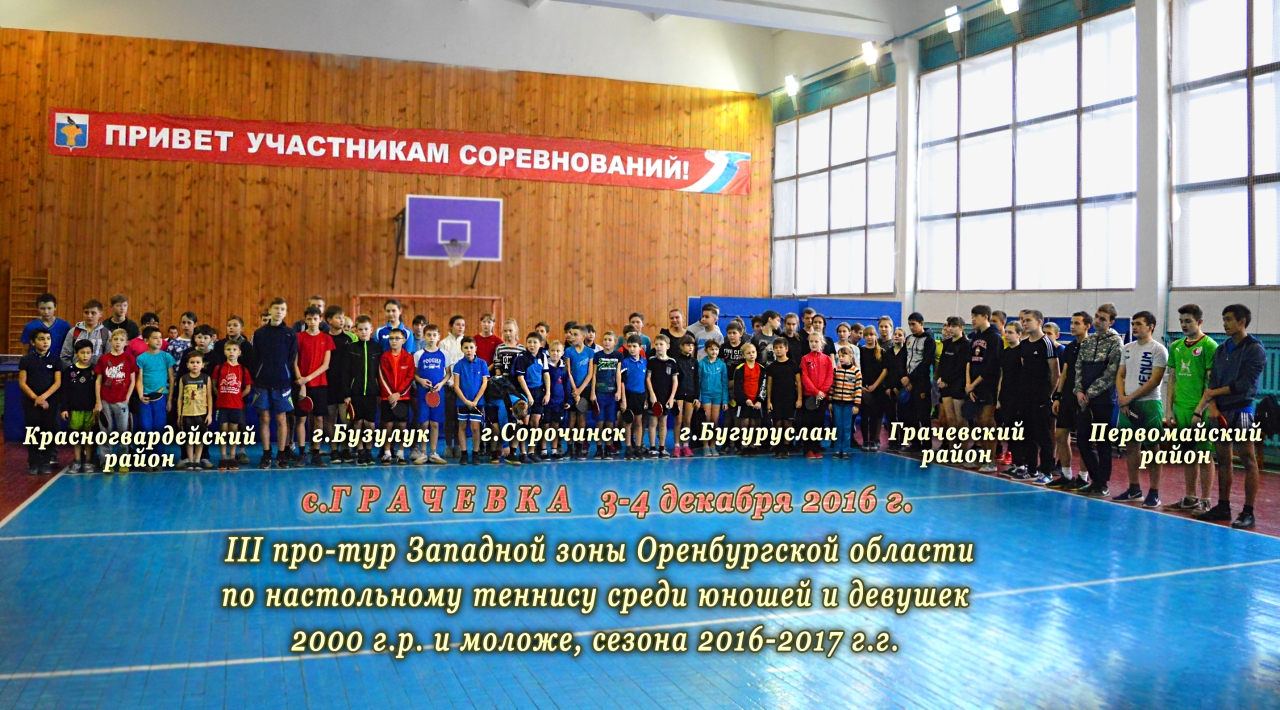 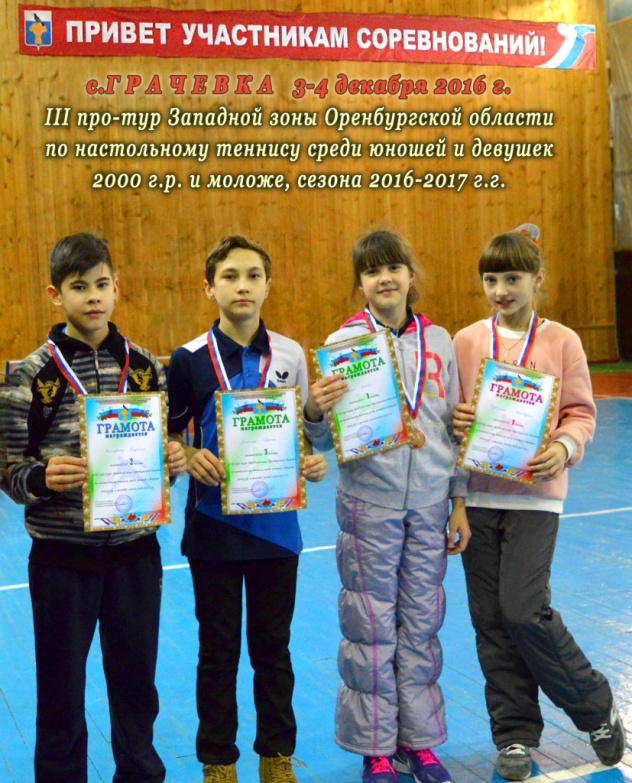 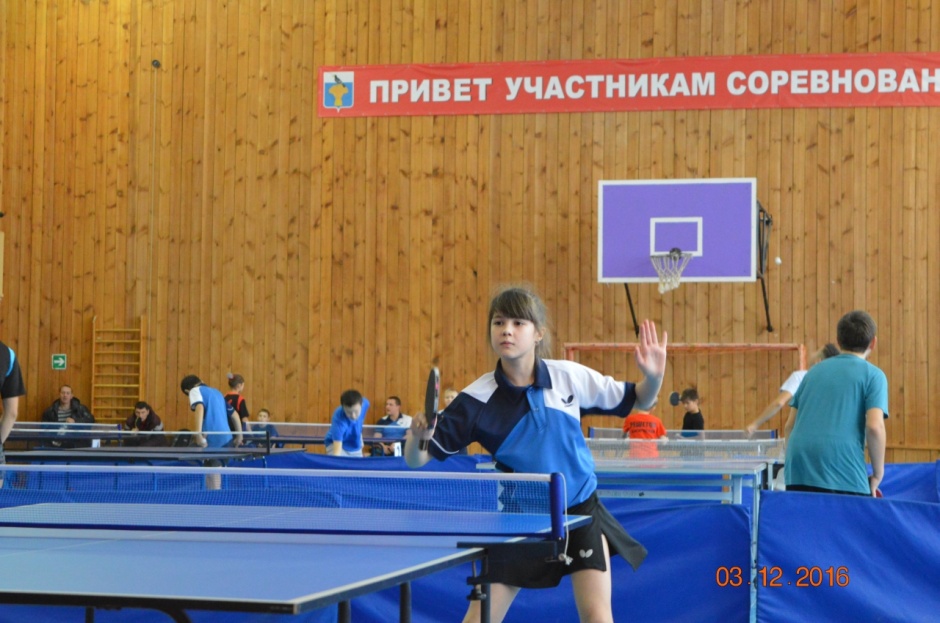 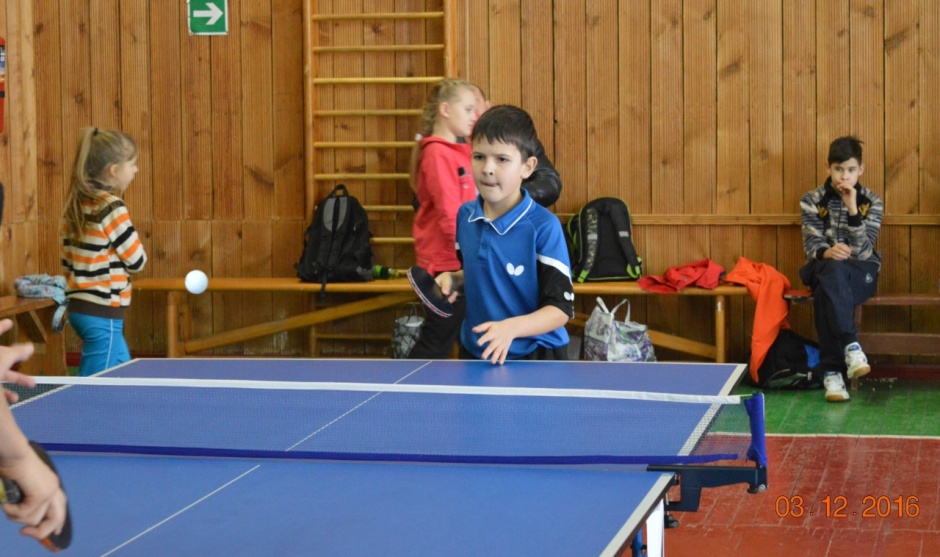 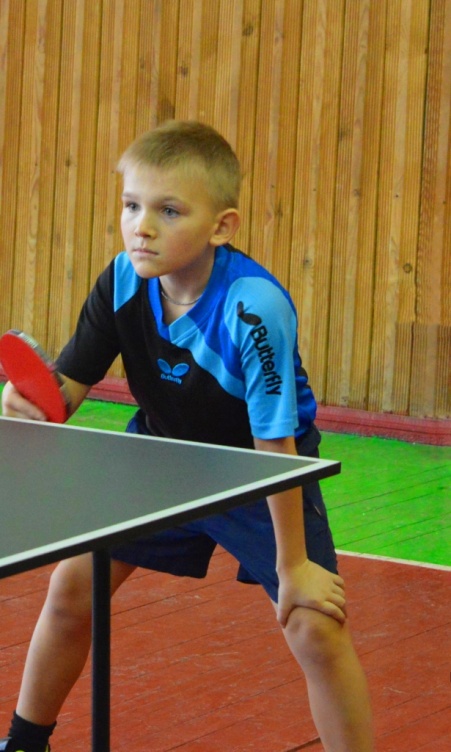 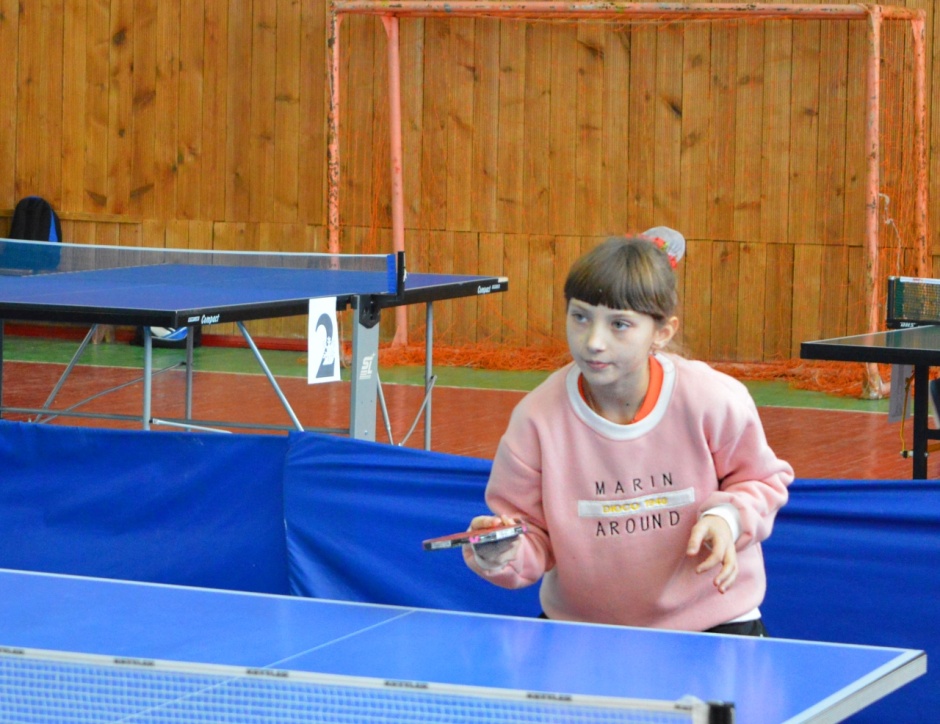 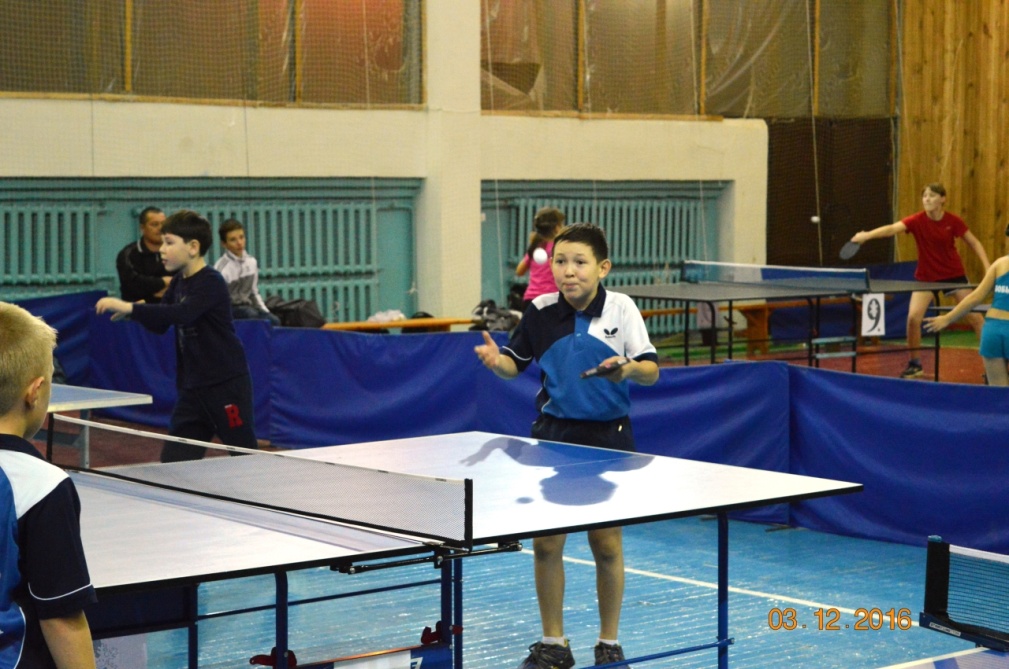 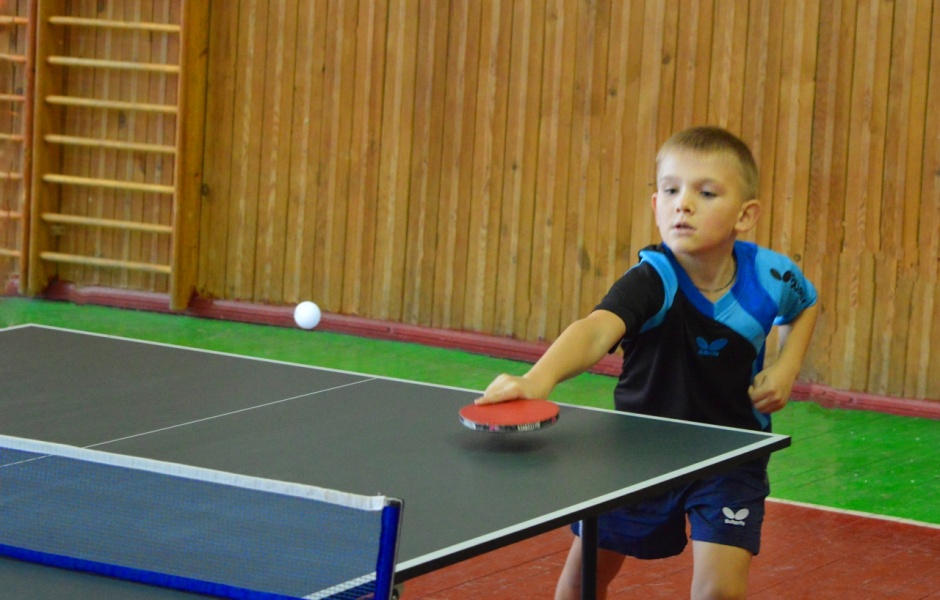 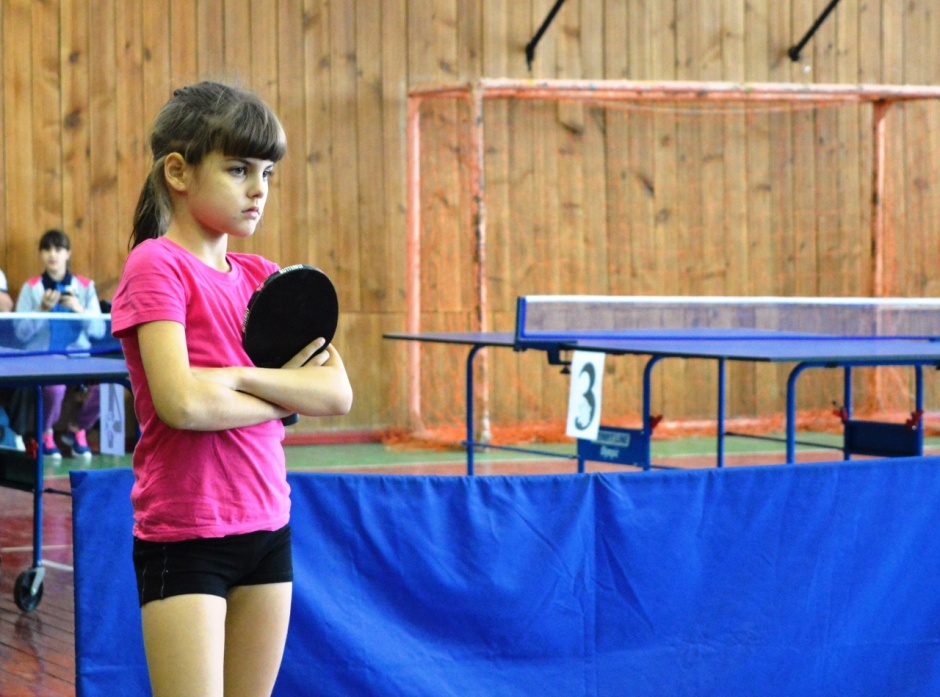 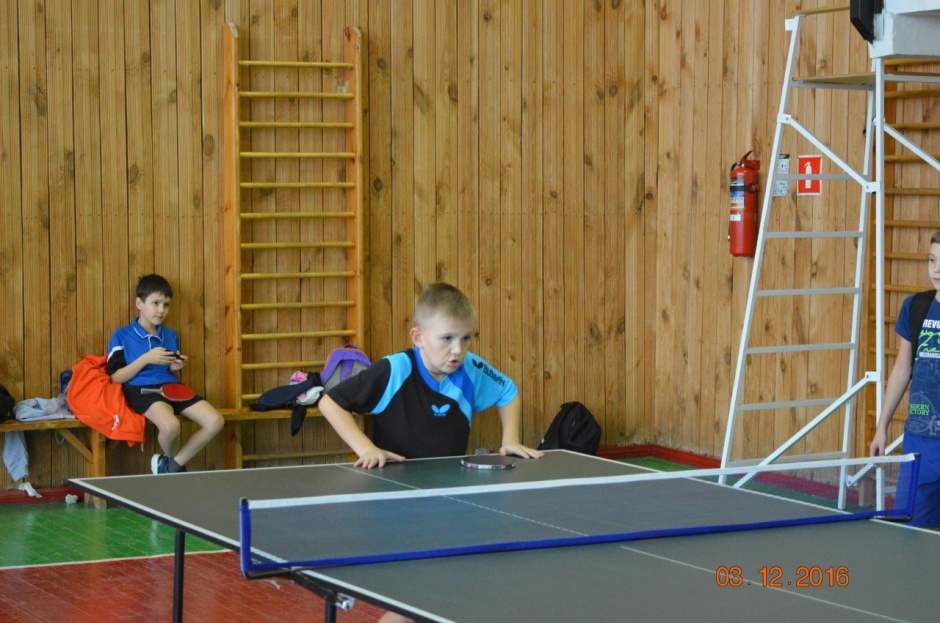 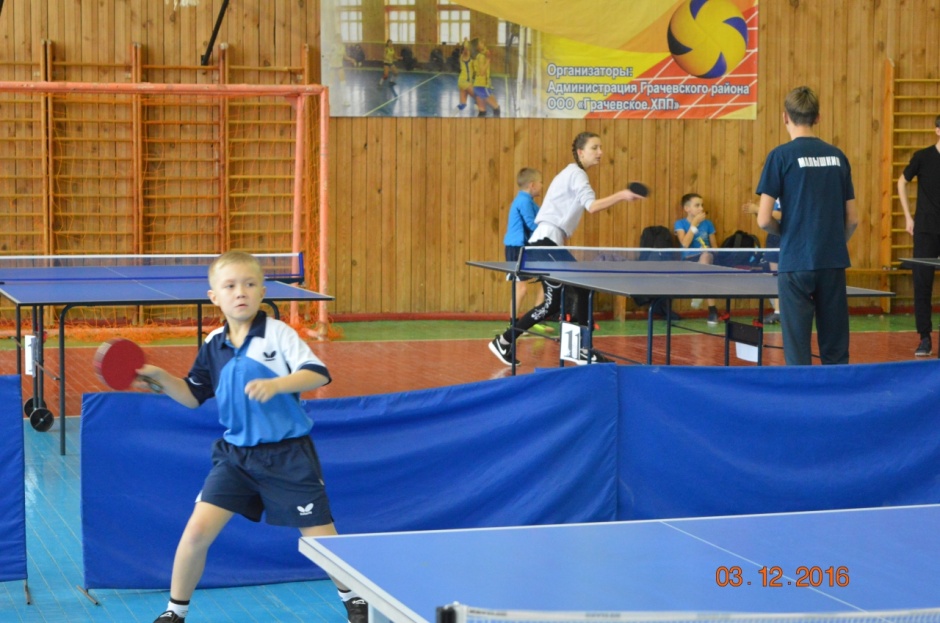 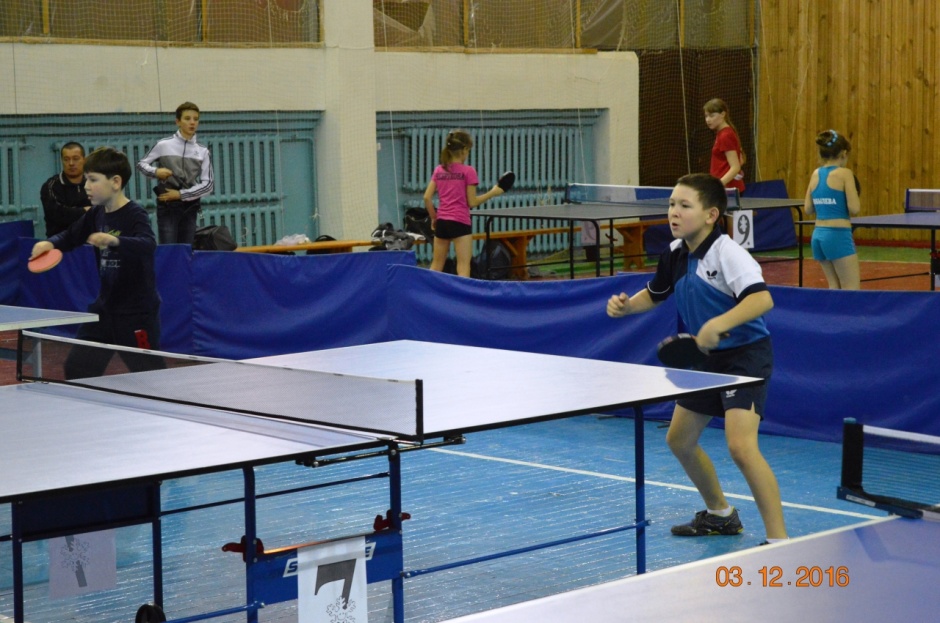 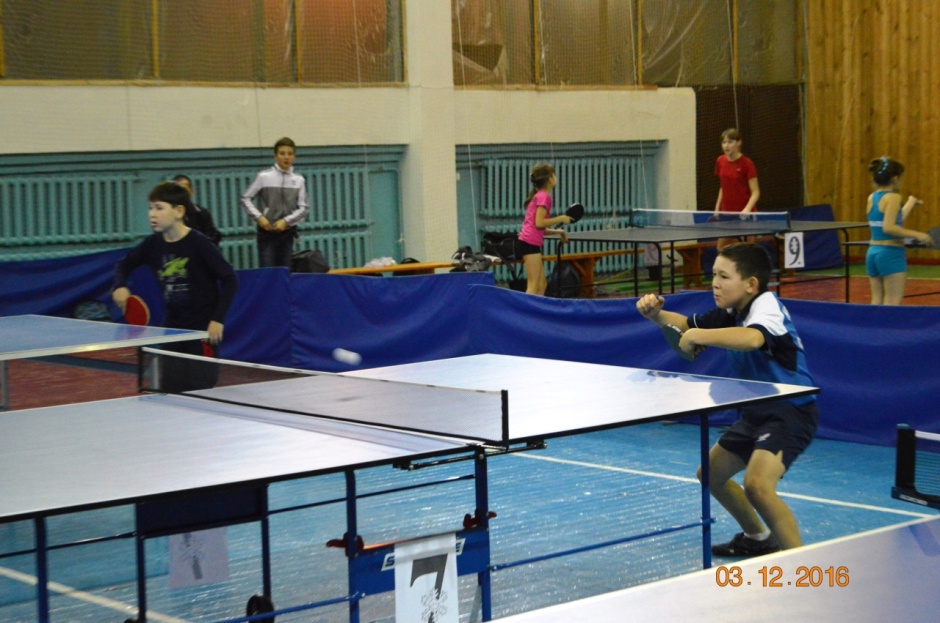 